ПРИЛОЖЕНИЕ 2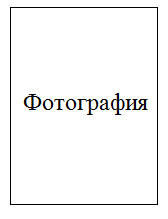 Ректору МГУ имени М.В. Ломоносоваакадемику Садовничему Виктору Антоновичуот _______________________________				(Фамилия)_______________________________				(Имя)_______________________________	                                                     (Отчество)ЗАЯВЛЕНИЕПрошу допустить меня к сдаче вступительных экзаменов в _______________________(очную бюджетную, очную по контракту или заочную по контракту) аспирантуру ____________________- факультета МГУ имени М.В. Ломоносова по направлению:___________________________________________________________________.(код и наименование направления)В качестве вступительного экзамена по иностранному языку буду сдавать□ английский язык			□ немецкий язык			□ французский языкВ общежитии□нуждаюсь на период сдачи вступительных испытаний□нуждаюсь на период обучения (только для очной аспирантуры)□не нуждаюсьНеобходимость создания специальных условий при проведении вступительных испытаний в связи с ограниченными возможностями здоровья или инвалидностью (при наличии медицинской справки)□нуждаюсь									□не нуждаюсьО себе сообщаю:1. ФИО ________________________________________________________________________2. Пол ______________ 3. Число, месяц, год рождения ________________________________4. Место рождения ______________________________________________________________село, деревня, город, район, область5. Гражданство ____________________________ 6. Семейное положение _______________7. ИНН ______________________________8. СНИЛС ________________________________9. Контактные телефоны: дом: _______________________ раб. ________________________моб. _____________________ 10. Адрес электронной почты: __________________________11.Полис ОМС: серия___________ №___________________12. Паспорт: серия______№_____________дата выдачи:___________Код подр.: __________Кем выдан: ____________________________________________________________________13. Образование											14. Адрес постоянной регистрации: ____________________________________________________________________________________________ 15. Адрес временной регистрации (при наличии): _____________________________________________________________________16.Информация о сданных кандидатских экзаменах (при наличии)17.Выполняемая работа с начала трудовой деятельности (включая учебу в высших и средних специальных учебных заведениях, военную службу, работу по совместительству) (заполняется по желанию):При заполнении данного пункта учреждения, организации и предприятия необходимо именовать так, как они назывались в свое время, военную службу записывать с указанием должности.18. Отношение к воинской обязанности и воинское звание:____________________________Состав: _________________________________ Род войск:_____________________________(командный, политический, административный, технический и т. д.)19. Результаты индивидуальных достижений  с указанием сведений о них, учёная степень, учёное звание, список публикаций, гранты, стипендии, патенты, правительственные награды и т.д. __________________________________________________________________20. В случае проведения вступительных испытаний в дистанционной форме прошу считать мой аккаунт на платформе Zoom  _________________________ официальным.Я ознакомлен(а) с:Уставом МГУ имени М.В. Ломоносова;Лицензией на право ведения образовательной деятельности МГУ имени М.В.Ломоносова;Свидетельством о государственной аккредитации МГУ имени М.В.Ломоносова по соответствующим направлениям подготовки;Правилами приема на обучение в МГУ имени М.В. Ломоносова по программам подготовки научно-педагогических кадров в аспирантуре в 2020 году;Датой завершения приема документов об образовании._______________________________________________________________________________ (Ф.И.О. полностью)«____»__________ 20___ г. 						 ________________________(подпись)Я подтверждаю правильность представленных мною сведений, а также:получение высшего образования данного уровня впервые;согласие на использование в ходе вступительных испытаний средств аудио- и видеозаписи;мою информированность об ответственности за достоверность сведений, указываемых в заявлении о приеме, и за подлинность документов, предоставляемых для поступления.  _______________________________________________________________________________ (Ф.И.О. полностью)«____»__________ 20___ г. 						 ________________________                                                                                                                              (подпись)Предупрежден, что вступительные испытания в МГУ в 2020 году могут проводятся с использованием дистанционных технологий, обеспечивающих в режиме реального времени посредством видеоконференцсвязи идентификацию личности и контроль соблюдения регламента вступительного испытания во время выполнения заданий и даю свое согласие на использование в ходе вступительных испытаний средств аудио- и видеозаписи;_______________________________________________________________________________ (Ф.И.О. полностью)«____»__________ 20___ г. 						 ________________________                                                                                                                                                            (подпись)В соответствии со статьей 9 Федерального закона от 27 июля 2006 г. №152-ФЗ «О персональных данных» (далее – Закон) даю согласие Федеральному государственному бюджетному образовательному учреждению высшего образования «Московский государственный университет имени М.В.Ломоносова» (119991, Российская Федерация, Москва, Ленинские горы, д. 1) на обработку автоматизированным и неавтоматизированным способами своих персональных данных, необходимых для осуществления образовательной деятельности, переданных мной в настоящем заявлении, а также полученных в ходе осуществления образовательной деятельности, а именно совершение действий, предусмотренных пунктом 3 статьи 3 Закона, с целью осуществления образовательной деятельности по образовательным программам высшего образования в соответствии с законодательством об образовании. Настоящее согласие действует (в том числе после прекращения образовательных отношений) до момента его отзыва мной._____________________________________________________________________________(Ф.И.О. полностью)«____»__________ 20___ г. 					 ________________________                                   (подпись)Название учебногозаведения и егоместонахождениеФакультетилиотделениеГод поступ-ленияГод окончанияУровень предыдущего образования, квалификация (бакалавр, специалист, магистр) Документ об образовании (серия, номер, дата выдачи)Наименование кандидатского экзаменаНазвание учебного заведенияи егоместонахождениеДата сдачи экзамена  ОценкаМесяц и годМесяц и годДолжность с указанием учреждения, организации, предприятия, а также министерства (ведомства)Местонахождение учреждения, организации, предприятиявступленияуходаДолжность с указанием учреждения, организации, предприятия, а также министерства (ведомства)Местонахождение учреждения, организации, предприятия